        LGBT Group Leader/Supporter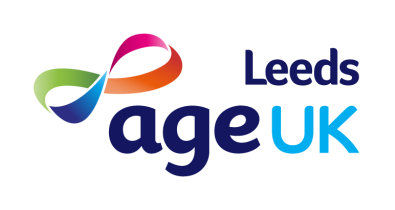 Volunteer Role DescriptionRole Purpose:	To lead and/or support an LGBT group for older peopleSupported by:	Sage Community Development Worker and Ageing Well ManagerOverview of Role:  To support our social group for older LGBT people ‘Out in Leeds’ during their monthly sessions.Tasks & Responsibilities: To work with the group members and other volunteers to plan and promote group sessions. To be present before, during and after the sessions to: welcome participants and keep a registerlead or assist with group activities encourage participation create a friendly atmosphere in which people can support each other/develop skills/improve their health and wellbeing and have fun To provide feedback on the sessions and suggestions for future development Skills, Experience and Qualities:An interest and enthusiasm in working with older LGBT people to help support their needs and promote good health and wellbeingEncouraging and motivatingFriendly and approachableReliable and dependableNon-judgementalWhen and where: Sessions take place on a monthly basis (usually on a Monday) and last for up to 2 hours. Sessions will take place in the Bradbury Building or at venues relating to the specific session (ie Leeds Museum).Age UK Leeds Commitment:All Age UK Leeds volunteers are offered a full induction prior to commencing any duties. Volunteers also have access to training, informal supervision, briefings and opportunities to participate in social events.Age UK Leeds will provide specific training on Safeguarding, Professional Boundaries and anything relevant to the role.All agreed out of pocket expenses such as travel costs will be met by Age UK Leeds.We offer:full support and trainingwork experienceopportunity to develop new skills and interestschance to meet new peoplean opportunity to contribute to and be part of an established organisation specialising in the knowledge and understanding of the older people of LeedsA full DBS may be completed and references received before commencement. For more information please contact: Jude Woods, 07736151895, jude.woods@ageukleeds.org.uk  or Sarah Prescott, 0113 389 3007, sarah.prescott@ageukleeds.org.uk  To apply for this role: please complete a volunteer application form, available to download from the volunteering page of the Age UK Leeds website or by emailing volunteering@ageukleeds.org.uk 